=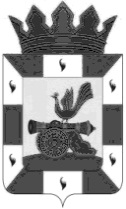 К О М И Т Е Т    П О   О Б Р А З О В А Н И ЮАДМИНИСТРАЦИИ МУНИЦИПАЛЬНОГО ОБРАЗОВАНИЯ«СМОЛЕНСКИЙ РАЙОН» СМОЛЕНСКОЙ ОБЛАСТИП Р И К А Зот 06.06.2018 года № 229О создании комиссии по обследованию автобусных маршрутов по перевозке обучающихся образовательных организаций Смоленского района Смоленской области На основании распоряжения Администрации муниципального образования «Смоленский район» Смоленской области от 05.06.2018г. № 180-р «О создании комиссии по обследованию автобусных маршрутов по перевозке обучающихся образовательных организаций Смоленского района Смоленской области», в целях обеспечения безопасности дорожного движения при перевозке обучающихся образовательных организаций Смоленского района Смоленской области по автобусным маршрутам, устойчивого функционирования улично-дорожной сети, в связи с началом учебного годаПРИКАЗЫВАЮ:Руководителям образовательных организаций Смоленского района Смоленской области:1.1. С 25 июня по 29 июня 2018 года организовать обследование автобусных маршрутов, по которым будет осуществляться перевозка обучающихся образовательных организаций Смоленского района Смоленской области в 2018 - 2019 учебном году, согласно утвержденному графику (Приложение 1).1.2. В период проведения обследования предоставить комиссии перечень и схемы маршрутов, транспорт для проведения обследования.1.3. В срок до 25 августа 2018 года утвердить графики движения автобусов и паспорта вновь открываемых маршрутов, внести изменения в графики и паспорта действующих маршрутов.2. Контроль за выполнением настоящего приказа возложить на специалиста 1-й категории отдела дошкольного, общего и дополнительного образования комитета по образованию Администрации муниципального образования «Смоленский район» Смоленской области Киргетову К.В.Председателькомитета по образованию                                   		              И.В. Лонщакова                                      Приложение №1                                                                       к приказу комитета по образованию                                                                 Администрации муниципального                                                                    образования «Смоленский район»                                              Смоленской области                                               от 06.06.2018г. № 229                                    УТВЕРЖДЕНО                                                                         Председатель                                                                          комитета по образованию                                                                         ______ И.В. ЛонщаковаГрафик обследования автобусных маршрутов по перевозке обучающихся образовательных организаций Смоленского района Смоленской области25 июня:                    - МБОУ Дивасовская ОШ;- МБОУ Печерская СШ;- МБОУ Стабенская СШ;- МБОУ Сыр-Липецкая СШ.26 июня:-МБОУ Кощинская СШ; -МБОУ Талашкинская СШ;-МБОУ Пригорская СШ;-МБОУ Богородицкая СШ.27 июня:-МБОУ Гнездовская СШ;- МБОУ Катынская СШ;-МБОУ Сметанинская СШ;-МБОУ Архиповская ОШ.28 июня:- МБОУ Синьковская СШ;-МБОУ Трудиловская СШ;- МБОУ Михновская СШ;-МБОУ Хохловская СШ.29 июня:- МБОУ Касплянская СШ;- МБОУ Волоковская СШ;- МБОУ Верховская ОШ.